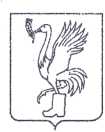 СОВЕТ ДЕПУТАТОВТАЛДОМСКОГО ГОРОДСКОГО ОКРУГА МОСКОВСКОЙ ОБЛАСТИ141900, г. Талдом, пл. К. Маркса, 12                                                            тел. 8-(49620)-6-35-61; т/ф 8-(49620)-3-33-29 ИНН 5078016823    ОГРН 1075010003936                                                   e-mail: org-taldom@yandex.ru                                                                                                                                                                         Р Е Ш Е Н И Еот 29 февраля  2024 г.                                                                        №__17___┌                                           ┐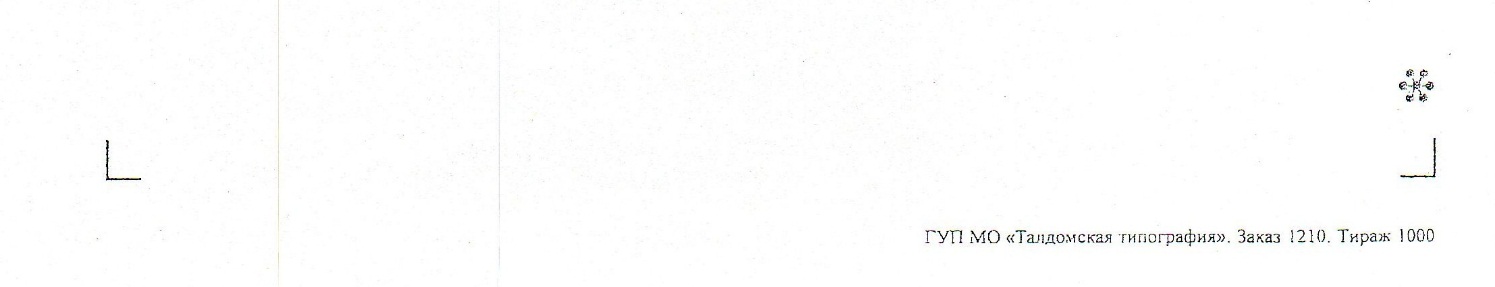 О внесении изменений в Положение о муниципальном контроле на автомобильном транспорте, городском транспорте и в дорожном хозяйстве Талдомского городского округа Московской области, утвержденное решением Совета депутатов Талдомского городского округа № 58 от 21.10.2021 г.В соответствии с пунктом 5 части 1 статьи 16, статьёй 17 Федерального закона от 06.10.2003 № 131-ФЗ «Об общих принципах организации местного самоуправления в Российской Федерации», статьи 13 Федерального закона от 08.11.2007 №257-ФЗ «Об автомобильных дорогах и дорожной деятельности в Российской Федерации», Федерального закона от 31.07.2020 № 248-ФЗ «О государственном контроле (надзоре и муниципальном контроле в Российской Федерации», Федеральным законом от 4 августа 2023 г. N 483-ФЗ "О внесении изменений в статью 52 Федерального закона "О государственном контроле (надзоре) и муниципальном контроле в Российской Федерации" и статью 4 Федерального закона "О внесении изменений в отдельные законодательные акты Российской Федерации" руководствуясь Уставом Талдомского городского округа Московской области, зарегистрированным в Управлении Министерства юстиции Российской Федерации по Московской области 24.12.2018 года № RU 503650002018001, рассмотрев представленный Талдомской городской прокуратурой в порядке ст. 9 Федерального закона «О прокуратуре Российской Федерации, части 6 статьи 44 Устава Талдомского  городского округа Московской области, проект нормативного правового акта, Совет депутатов Талдомского городского округа Московской области.РЕШИЛ:1. Внести в Положение о муниципальном контроле на автомобильном транспорте, городском транспорте и в дорожном хозяйстве Талдомского городского округа Московской области, утвержденное решением Совета депутатов Талдомского городского округа № 58 от 21.10.2021 г., следующие изменения:1.1. Дополнить Положение  пунктами 4.10.8, 4.10.9., 4.10.10., 4.10.11. следующего содержания: «4.10.8. Контролируемое лицо вправе обратиться в орган муниципального контроля с заявлением о проведении в отношении его профилактического визита (далее - заявление контролируемого лица). 4.10.9. Орган муниципального контроля рассматривает заявление контролируемого лица в течение десяти рабочих дней с даты регистрации указанного заявления и принимает решение о проведении профилактического визита либо об отказе в его проведении с учетом материальных, финансовых и кадровых ресурсов контрольного органа, категории риска объекта контроля, о чем уведомляет контролируемое лицо. 4.10.10. Орган муниципального контроля принимает решение об отказе в проведении профилактического визита по заявлению контролируемого лица по одному из следующих оснований: 1) от контролируемого лица поступило уведомление об отзыве заявления о проведении профилактического визита; 2) в течение двух месяцев до даты подачи заявления контролируемого лица органом муниципального контроля было принято решение об отказе в проведении профилактического визита в отношении данного контролируемого лица;3) в течение шести месяцев до даты подачи заявления контролируемого лица проведение профилактического визита было невозможно в связи с отсутствием контролируемого лица по месту осуществления деятельности либо в связи с иными действиями (бездействием) контролируемого лица, повлекшими невозможность проведения профилактического визита;4) заявление контролируемого лица содержит нецензурные либо оскорбительные выражения, угрозы жизни, здоровью и имуществу должностных лиц органа муниципального контроля либо членов их семей.4.10.11. В случае принятия решения о проведении профилактического визита по заявлению контролируемого лица муниципального контроля в течение двадцати рабочих дней согласовывает дату проведения профилактического визита с контролируемым лицом любым способом, обеспечивающим фиксирование такого согласования, и обеспечивает включение такого профилактического визита в программу профилактики рисков причинения вреда (ущерба) охраняемым законом ценностям.».2. Опубликовать настоящее решение в официальных средствах массовой информации Талдомского городского округа Московской области и на официальном сайте администрации Талдомского городского округа в информационно-телекоммуникационной сети Интернет.3. Контроль исполнения настоящего решения возложить на председателя Совета депутатов Талдомского городского округа М.И. Аникеева.Председатель Совета депутатовТалдомского городского округа                                                                                 М.И. АникеевГлава Талдомского городского округа                                                                      Ю.В. Крупенин